Lesson 4: Figuras sólidasStandards AlignmentsTeacher-facing Learning GoalsDescribe and identify three-dimensional shapes using visible attributes.Student-facing Learning GoalsIdentifiquemos y describamos figuras sólidas.Lesson PurposeThe purpose of this lesson is for students to recognize and describe three-dimensional (solid) shapes based on their geometric attributes (faces).In previous lessons, students identified, described, and drew two-dimensional (flat) shapes based on the number of sides and corners. In previous grades, students identified and described the attributes of three-dimensional (solid) shapes.In this lesson, students identify and describe solid shapes based on their attributes. As students work, they may notice that some solid shapes have faces in common with others, and that some solid shapes can be identified by the number and shape of their faces. For example, students may learn that a cylinder can be identified by its two circular faces, and that cubes have 6 equal-sized square faces (MP7).This lesson has a Student Section Summary.Access for: Students with DisabilitiesRepresentation (Activity 2)Instructional RoutinesCard Sort (Activity 2), MLR7 Compare and Connect (Activity 1), Notice and Wonder (Warm-up)Materials to GatherGeoblocks: Activity 1Scissors: Activity 2Tape: Activity 2Tools for creating a visual display: Activity 1Materials to CopyCube Pattern, Spanish (groups of 2): Activity 2Shape Design Card Sort (groups of 2): Activity 2Required PreparationLesson TimelineTeacher Reflection QuestionAs students worked in their small groups today, whose ideas were heard, valued, and accepted? How can you adjust the group structure in future lessons to ensure each student’s ideas are part of the collective learning?Cool-down(to be completed at the end of the lesson)  5min¿Qué figura es esta?Standards AlignmentsStudent-facing Task StatementMarca todas las imágenes que están formadas por 6 figuras de igual tamaño.A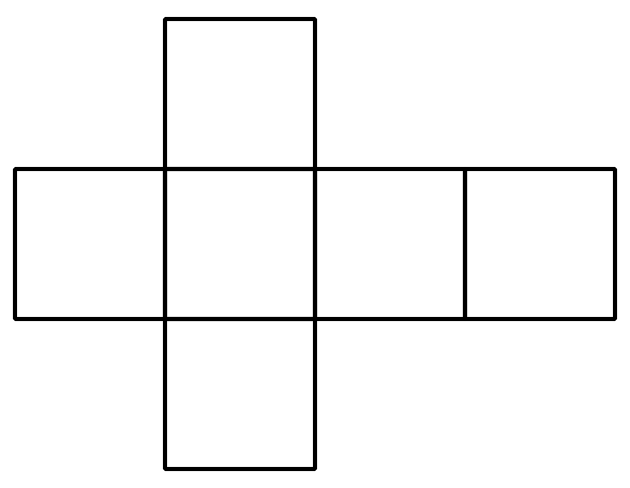 B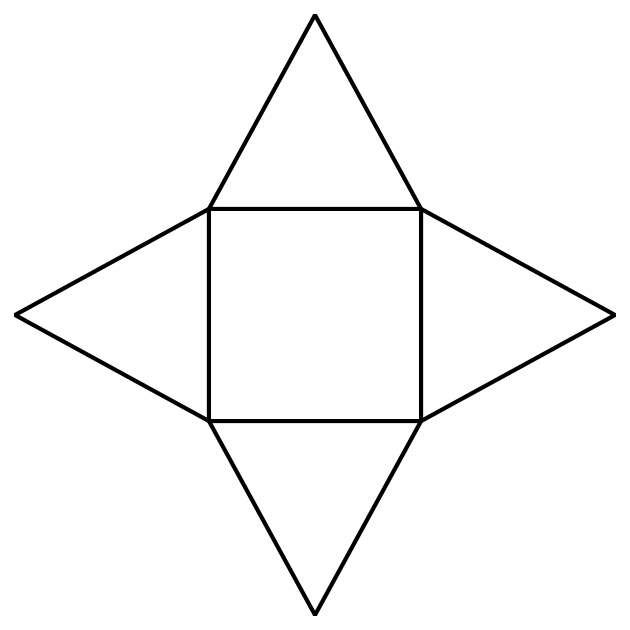 C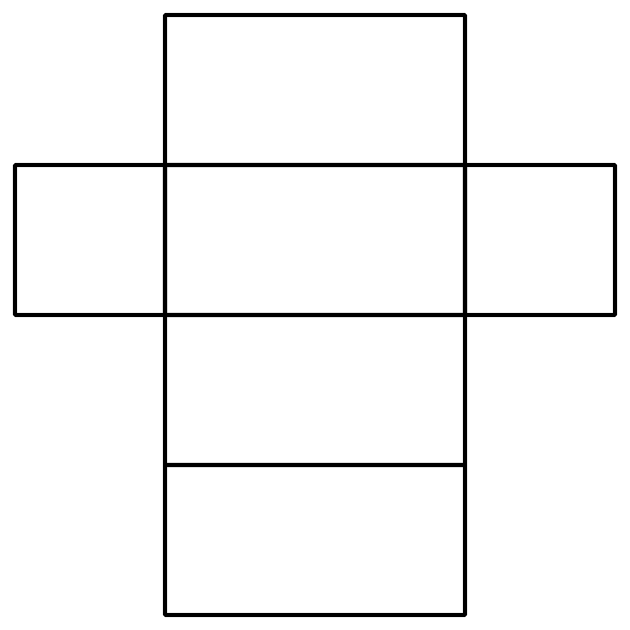 D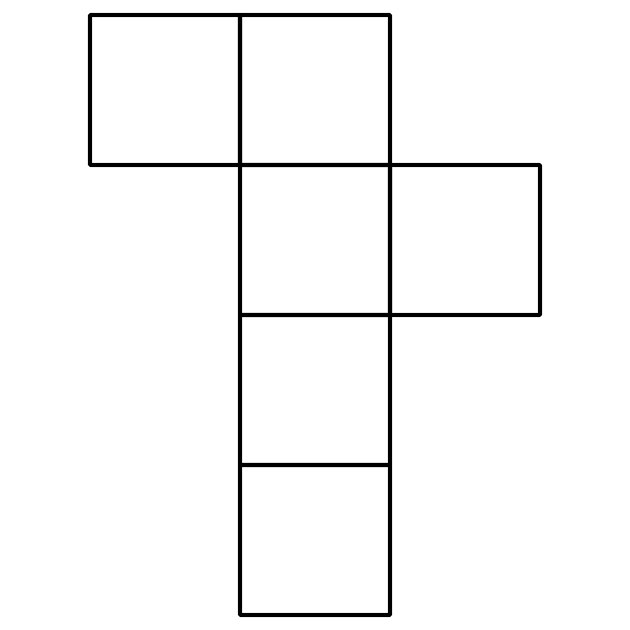 ¿Cuál es el nombre de una figura sólida que tiene 6 caras cuadradas?_______________________________Student ResponsesA and DcubeAddressing2.G.A.1Warm-up10 minActivity 115 minActivity 220 minLesson Synthesis10 minCool-down5 minAddressing2.G.A.1